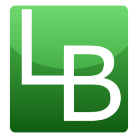 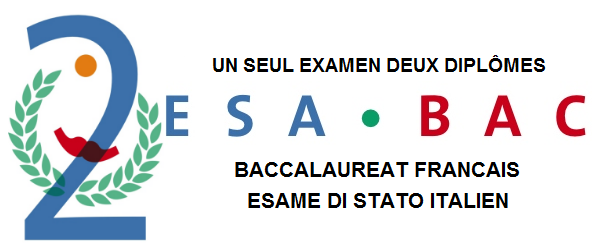 A RENSEIGNER PAR L’ELEVEMes motivations :Mes activités extérieures (sportives, artistiques…) :Maîtrise de la langue (à renseigner par le professeur d’Italien) Indiquer le niveau d’acquisition pour chaque activité langagière : A1, A2 ou B1 INTERNATInternat souhaité :   Oui -  Non. En cas d’impossibilité faute de place, souhaitez-vous maintenir votre candidature :     Oui - Non A COMPLETER PAR L’ETABLISSEMENT FREQUENTE EN 2018 - 2019Avis motivé du professeur d’italien sur la candidature de l’élève : Date et signature Avis du chef d’établissement sur la candidature de l’élève : Cachet et signature CADRE RESERVE A LA COMMISSION D’EXAMEN DES CANDIDATURESAprès examen du dossier de candidature et entretien avec le/la candidat(e) et sur proposition de la commission, la décision suivante a été prise par le chef d’établissement : ADMIS(E)  LISTE SUPPLEMENTAIRE n°……. /  REFUSE(E) (le motif sera communiqué à la famille) ……………………………………………………………………………………………………………………………………………….……………………………………………………………………………………………………………………………………………….………………………………………………………………………………………………………………………………………………Date Cachet et signature du chef d’établissement LE DOSSIER DE CANDIDATUREIl s’agit d’un dossier spécifique auquel s’ajoutent des pièces complémentaires relatives à l’examen du profil scolaire du candidat ou de la candidate. Le dossier de candidature dûment complété doit parvenir au lycée Louis Bascan le Vendredi 10 Mai 2019, délai de rigueur, cachet de la poste faisant foi. Tout dossier parvenant à l’établissement après cette date ne pourra être pris en compte. Tout dossier incomplet sera retourné. Le dossier doit obligatoirement comprendre : La copie des bulletins trimestriels de l’année scolaire 2017 – 2018. La copie des 1er et 2ème trimestres de l’année scolaire en cours. INFORMATIONS Les élèves seront recrutés sur la base de leur dossier de candidature et d’un entretien en italien (15 min) qui aura lieu le Mercredi 15 Mai 2019 au lycée Bascan. Chaque candidat recevra une convocation précisant l’heure de l’entretien. Un double sera également adressé au collège d’origine.  La date de l’entretien est impérative et la présence de l’élève indispensable. En cas d’absence due à un retard ou à un cas de force majeure (maladie, voyage scolaire à l’étranger,…) il vous appartiendra de prendre contact avec le secrétariat au 01.34.83.64.10. Une pièce justificative sera exigée pour envisager la possibilité d’un report de l’entretien.  La décision de la commission de recrutement sera envoyée au collège d’origine et à la famille dans les meilleurs délais après la réunion de la commission de recrutement afin d’en permettre la prise en compte dans la procédure d’orientation. Le vœu section ESABAC devra figurer en 1ère position sur la fiche d’intention d’orientation d’affectation post-3ème qui sera renseignée par la famille courant mai.  Les élèves admis seront affectés au lycée Bascan par le service des affectations du Rectorat. Les dérogations seront accordées de droit pour les élèves ne dépendant pas du secteur de recrutement du lycée Bascan. ATTENTION : L’ordre des vœux est prépondérant,Seul ESABAC en 1er choix garantira l’affectation au lycée BascanLYCEE LOUIS BASCAN – 5 avenue du Général Leclerc – 78513 RAMBOUILLET CEDEX01.34.83.64.00 -  ce.0782549x@ac-versailles.fr - https://lyc-bascan.fr